BS 5839-9:2021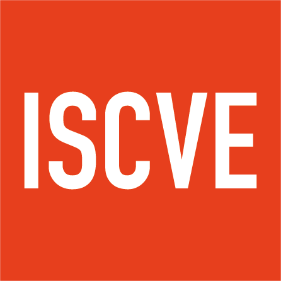                           Design Certiﬁcate